Управление по образованию и наукеадминистрации муниципального образования городской округ город-курорт Сочи Краснодарского краяПРИКАЗот 23.08.2022							                                    №  _1224 г. СочиОб утверждении порядка проведенияшкольного этапа всероссийской олимпиады школьниковв муниципальном образовании городской округ город-курорт СочиКраснодарского края в 2022 - 2023 учебном годуВ соответствии с Порядком проведения всероссийской олимпиады школьников, утвержденным приказом Министерства просвещения Российской Федерации от 27 ноября 2020 г. № 678 (далее - Порядок ВсОШ), приказом министерства образования, науки и молодежной политики Краснодарского края от 05.08.2022 № 1816 «Об организации проведения школьного этапа всероссийской олимпиады школьников на территории Краснодарского края в 2022-2023 учебном году», методическими рекомендациями по проведению школьного и муниципального этапов всероссийской олимпиады школьников в 2022/2023 учебном году (письмо департамента государственной политики и управления в сфере общего образования Министерства просвещения Российской Федерации от 30 июня 2022 г. № 03-930) (далее – Методические рекомендации), постановлением главного государственного санитарного врача Российской Федерации от 28 сентября 2020 года № 28 «Об утверждении санитарных правил СП 2.4.3648-20 «Санитарно-эпидемиологические требования к организациям воспитания и обучения, отдыха и оздоровления детей и молодежи» (зарегистрирован Министерством юстиции Российской Федерации 18 декабря 2020 года, регистрационный № 61573), постановлением Главного государственного санитарного врача РФ от 30.06.2020 № 16 (ред. от 21.03.2022, с изм. от 20.06.2022) «Об утверждении санитарно-эпидемиологических правил СП 3.1/2.4.3598-20 «Санитарно-эпидемиологические требования к устройству, содержанию и организации работы образовательных организаций и других объектов социальной инфраструктуры для детей и молодежи в условиях распространения новой коронавирусной инфекции (COVID-19)», постановлением Главного государственного санитарного врача РФ от 22.05.2020 № 15 (ред. от 20.06.2022) «Об утверждении санитарно-эпидемиологических правил СП 3.1.3597-20 «Профилактика новой коронавирусной инфекции (COVID-19)», соглашением о сотрудничестве в области проведения школьного этапа всероссийской олимпиады школьников в 2022 году между министерством образования, науки и молодежной политики Краснодарского края и Образовательным Фондом «Талант и успех», приказом управления по образованию и науке администрации муниципального образования городской округ город-курорт Сочи Краснодарского края (далее – УОН) от 16.08.2022 № 1211 «Об организации работы по проведению школьного этапа всероссийской олимпиады школьников по общеобразовательным предметам в муниципальном образовании городской округ город-курорт Сочи Краснодарского края в 2022 - 2023 учебном году», организационно-технологической моделью проведения школьного этапа всероссийской олимпиады школьников в муниципальном образовании городской округ город-курорт Сочи Краснодарского края (письмо УОН от 22.08.2022 № 5708/26.01.20), с целью усиления мер по выявлению, поддержке и развитию способностей и талантов у детей и молодежи на школьном уровне и предоставления им равных стартовых условий для участия в муниципальном этапе всероссийской олимпиады школьников по общеобразовательным предметам, приказываю:1.	Утвердить:1.1.	Порядок проведения школьного этапа всероссийской олимпиады школьников в муниципальном образовании городской округ город-курорт Сочи Краснодарского края в 2022 - 2023 учебном году (далее - Порядок ШЭ) согласно приложению №1 к настоящему приказу.1.2.	Требования к организации и проведению школьного этапа всероссийской олимпиады в муниципальном образовании городской округ город-курорт Сочи Краснодарского края в 2022 - 2023 учебном году (далее - Требования ШЭ) согласно приложению №2 к настоящему приказу.1.3.	 Утвердить текст диплома победителя/призера школьного этапа всероссийской олимпиады в муниципальном образовании городской округ город-курорт Сочи Краснодарского края в 2022 - 2023 учебном году (Приложение №4).1.4.	 Утвердить форму согласия членов жюри и родителей (или законных представителей) на обработку персональных данных (Приложение №3, документ 3).2.	Руководителям общеобразовательных организаций города Сочи:2.1.	Обеспечить проведение школьного этапа всероссийской олимпиады школьников (далее - ШЭ) в 2022-2023 учебном году в соответствии с Порядком ШЭ (Приложение №1), требованиями ШЭ (Приложение №2), утвержденными настоящим приказом, календарным графиком проведения, санитарно-эпидемиологическими правилами, постановлением главного государственного санитарного врача Российской Федерации от 28 сентября 2020 года № 28 «Об утверждении санитарных правил СП 2.4.3648-20 «Санитарно-эпидемиологические требования к организациям воспитания и обучения, отдыха и оздоровления детей и молодежи» (зарегистрирован Министерством юстиции Российской Федерации 18 декабря 2020 года, регистрационный № 61573), постановлением Главного государственного санитарного врача РФ от 30.06.2020 № 16 (ред. от 21.03.2022, с изм. от 20.06.2022) «Об утверждении санитарно-эпидемиологических правил СП 3.1/2.4.3598-20 «Санитарно-эпидемиологические требования к устройству, содержанию и организации работы образовательных организаций и других объектов социальной инфраструктуры для детей и молодежи в условиях распространения новой коронавирусной инфекции (COVID-19)», постановлением Главного государственного санитарного врача РФ от 22.05.2020 № 15 (ред. от 20.06.2022) «Об утверждении санитарно-эпидемиологических правил СП 3.1.3597-20 «Профилактика новой коронавирусной инфекции (COVID-19)».2.2.	Утверждать приказами общеобразовательного учреждения организацию работы по проведению ШЭ на базе подведомственного учреждения в соответствии с организационно-технологической моделью проведения школьного этапа всероссийской олимпиады школьников в муниципальном образовании городской округ город-курорт Сочи Краснодарского края (далее – ОТМ ШЭ (письмо УОН от 22.08.2022 № 5708/26.01.20)), в том числе:•	приказы о проведении школьного этапа олимпиады с указанием времени проведения ШЭ, предметной комиссии по каждому предмету олимпиады (председатель предметной комиссии, ответственные за организацию и проведение олимпиады, тиражирование заданий, члены жюри, осуществляющие проверку олимпиадных работ, организаторы в аудитории), закрепление аудиторий - мест проведения олимпиады;•	итоговые приказы о результатах школьного этапа олимпиад (по каждому предмету);•	приказ с аналитическим отчетом об итогах проведения школьного этапа предметных олимпиад.2.3.	Обеспечить организационные и технические условия для получения олимпиадных заданий из личных кабинетов образовательных организаций автоматизированной системы учета «АСУ «ЦТРиГО».2.4.	Обеспечить секретность и информационную безопасность при организации и проведении ШЭ, при скачивании и тиражировании олимпиадных заданий.2.5.	Обеспечить проверку олимпиадных работ, заполнение результатов (победители, призеры, участники) и отчетов о проведении школьного этапа олимпиады в автоматизированной системе учета «АСУ ЦТРиГО» «Результаты олимпиад, конкурсов и конференций» на сайте www.ctrigo.ru не позднее пяти дней с момента проведения школьного этапа предметной олимпиады с учетом результатов проведенной апелляции.2.6.	Разместить в срок до 08 сентября 2022 года обновленный списочный состав обучающихся образовательной организации на 2022-2023 учебный год в автоматизированной системе учета «АСУ «ЦТРиГО».2.7.	Обеспечить наличие и заполнение отчетной документации по предметам ШЭ в 2022-2023 учебном году (далее - Олимпиада) по формам в соответствии с ОТМ ШЭ, Порядком ШЭ, Требованиями ШЭ, согласно приложению №3 к настоящему приказу.2.8.	Разместить не позднее пяти дней с момента окончания предметной олимпиады на сайте образовательной организации во вкладке «Всероссийская олимпиада школьников 2022-2023» итоговую рейтинговую таблицу и протокол заседания членов жюри школьного этапа, заверенную членами жюри и председателем по каждой предметной олимпиаде.2.9.	Осуществить награждение (диплом победителя/призера согласно форме, утвержденной УОН и МБУ ДО Центра творческого развития и гуманитарного образования города Сочи) победителей ШЭ по общеобразовательным предметам за счет средств образовательной организации в срок до 15 ноября 2022 года  (Приложение №4).2.10.	Своевременно довести содержание настоящего приказа до сведения педагогических коллективов, учащихся, родителей (законных представителей).2.11.	Собрать до 10 сентября 2022 года согласия членов жюри и родителей (или законных представителей) на обработку персональных данных и размещение их в сети Интернет (Приложение №3, документ 3).2.12.	Разместить всю необходимую информацию о проведении ШЭ на информационных стендах (в доступных для учащихся и родителей (законных представителей) местах) и сайтах общеобразовательных организаций.3.	Контроль за исполнением настоящего приказа возложить заместителя начальника управления на Макарову В.Ю.Начальник  управления						            О.Н. Медведева                                                                       Приложение № 1 к приказу  начальника управленияпо образованию и науке                                                                                                                                                 от ___________ ____№______Порядок проведения школьного этапа
всероссийской олимпиады школьников
в общеобразовательных организациях муниципального образования
городской округ город-курорт Сочи Краснодарского края
в 2022 - 2023 учебном году1. Общие положенияНастоящий Порядок проведения школьного этапа всероссийской олимпиады школьников в муниципальном образовании городской округ город-курорт Сочи Краснодарского края (далее - Порядок ШЭ) определяет механизм проведения школьного этапа всероссийской олимпиады школьников в муниципальном образовании городской округ город-курорт Сочи Краснодарского края, состав участников, их права и обязанности, устанавливает правила утверждения результатов и определения победителей и призеров.Школьный этап всероссийской олимпиады школьников (далее - ШЭ) проводится по 24 общеобразовательным предметам. Из них английский язык (5-11), география (5-11), история (5-11), искусство (мировая художественная культура) (5-11), испанский язык (5-11), итальянский язык (5-11), китайский язык (5-11), литература (5-11), немецкий язык (5-11), обществознание (6-11), основы безопасности жизнедеятельности (5-11), русский язык (4-11), технология (5-11), физическая культура (5-11), французский язык (5-11), экономика (5-11), право (9-11), экология (9-11) - в традиционном формате; астрономия (5-11), биология (5-11), математика (4- 11), физика (7-11), химия (5-11), информатика и ИКТ (5-11) - в онлайн-формате с использованием дистанционных информационно коммуникационных технологий на платформе «Сириус.Курсы».ШЭ проводится по разработанным муниципальными предметно-методическими комиссиями заданиям в соответствии с методическими рекомендациями по организации и проведению школьного и муниципального этапов всероссийской олимпиады школьников в 2022/2023 учебном году (далее - методические рекомендации), а также по заданиям, предоставленным ОЦ «Сириус».Проведение ШЭ по физике, математике, астрономии, биологии, химии, информатике и ИКТ в онлайн-формате на платформе «Сириус.Курсы» осуществляется в соответствии с Требованиями к проведению школьного этапа всероссийской олимпиады школьников в 2022/2023 учебном году в онлайн-формате ОЦ «Сириус», размещенными на сайте: https://siriusolymp.ru/.В ШЭ принимают участие обучающиеся 4-11 классов, в том числе с ограниченными возможностями здоровья (далее - ОВЗ) и дети-инвалиды, осваивающие основные образовательные программы начального общего, основного общего и среднего общего образования в организациях, осуществляющих образовательную деятельность, а также лица, осваивающие указанные образовательные программы в форме самообразования или семейного образования (далее - участники олимпиады).Участники олимпиады, осваивающие основные образовательные программы в форме самообразования или семейного образования, принимают участие в ШЭ по их выбору в образовательной организации, в которую они зачислены для прохождения промежуточной и (или) государственной итоговой аттестации по соответствующим образовательным программам или по месту жительства.Организатором школьного этапа всероссийской олимпиады школьников является управление по образованию и науке администрации муниципального образования городской округ город-курорт Сочи Краснодарского края (далее - организатор, управление по образованию и науке УОН).Технологическое сопровождение осуществляет муниципальное бюджетное учреждение дополнительного образования МБУ ДО Центр творческого развития и гуманитарного образования г. Сочи (далее - ЦТРиГО). Методическое сопровождение осуществляет муниципальное казенное учреждение Сочинский центр развития образования, муниципальные предметно-методические комиссии.Для организации и проведения ШЭ управление по образованию и науке:создает оргкомитет, в состав которого входят руководители общеобразовательных организаций, и муниципальные предметно методические комиссии (далее - МПМК), утверждает их состав.определяет состав жюри, ответственных за организацию, проведение, проверку и апелляционных комиссий ШЭ по каждому общеобразовательному предмету.Оргкомитет ШЭ, жюри ШЭ и МПМК осуществляют свои функции в соответствии с Порядком всероссийской олимпиады школьников.ШЭ проводится на базе общеобразовательных организаций муниципального образования городской округ город-курорт Сочи Краснодарского края.Управление по образованию и науке делегирует общеобразовательным организациям муниципального образования городской округ город-курорт Сочи Краснодарского края (далее - общеобразовательные организации,	ОО) полномочия	организатора школьного этапа всероссийской олимпиады школьников (далее - ШЭ) в общеобразовательных организациях в части утверждения протоколов жюри и итоговых результатов ШЭ в общеобразовательных организациях, публикацию результатов ШЭ на официальных сайтах общеобразовательных организаций в сети Интернет, а так же в части утверждения наградных материалов (дипломов) победителей и призеров ШЭ.Родители (законные представители) участника ШЭ не позднее чем за 3 дня до начала проведения олимпиады, письменно подтверждают ознакомление с Порядком ВсОШ и предоставляют письменное согласие на публикацию результатов по каждому общеобразовательному предмету на своем официальном сайте в сети Интернет, управления по образованию и науке, ЦТРиГО с указанием сведений об участниках (далее - письменное согласие) в соответствии с формой, утвержденной управлением по образованию и науке, которые хранятся в ОО до 15.09.2023.Участие в ШЭ индивидуальное, олимпиадные задания выполняются участником самостоятельно без помощи посторонних лиц.В случае невозможности явки участника ШЭ в место проведения ШЭ по уважительным причинам, подтвержденным документально, при очной форме проведения, оргкомитет ШЭ может рассмотреть возможность дистанционного формата проведения ШЭ для учащегося (учащихся) находящегося(щихся) на самоизоляции в день проведения олимпиады. Обеспечить реализацию следующего регламента выполнения заданий школьного этапа в дистанционном формате: в день проведения Олимпиады с использованием электронной почты обучающийся получает задание по предмету. Выполняет его на бумажном носителе и передает в школьный организационный комитет в бумажном или электронном виде не позднее следующего дня проведения ШЭ по данному предмету.Родители (законные представители) таких участников ШЭ не позднее чем за 3 дня до начала проведения олимпиады в письменной форме обращаются в оргкомитет ШЭ в общеобразовательную организацию с просьбой организовать проведение ШЭ для своего ребенка с использованием информационно-коммуникационных технологий.При нахождении участников олимпиады в период проведения ШЭ в детских оздоровительных лагерях (далее - Лагерь), оргкомитет ШЭ может рассмотреть возможность определения Лагеря местом проведения ШЭ (по согласованию с администрацией Лагеря).Родители (законные представители) таких участников ШЭ не позднее, чем за 10 дней до начала проведения олимпиады в письменной форме обращаются в оргкомитет ШЭ в общеобразовательную организацию с просьбой организовать участие своего ребенка в ШЭ в Лагере.Для проведения ШЭ общеобразовательным организациям муниципального образования городской округ город-курорт Сочи Краснодарского края (далее - ОО) необходимо соблюдать порядки осуществления олимпиадных процедур и требования, предъявляемые к организации и проведению ШЭ.2. Порядок проведения туров ШЭ олимпиадыДля организации и проведения ШЭ в общеобразовательной организации (далее - площадке проведения) утверждается состав рабочей группы и план организации и проведения ШЭ в ОО, список организаторов.Оргкомитет формирует составы жюри по каждому общеобразовательному предмету на площадке проведения ШЭ, составы апелляционных комиссий и согласовывает их с организатором ШЭ.При проведении ШЭ каждому участнику олимпиады должно быть предоставлено отдельное рабочее место, оборудованное с учетом требований к проведению ШЭ. Все рабочие места участников олимпиады должны обеспечивать всем равные условия. Количество, общая площадь и состояние помещений, предоставляемых для проведения ШЭ, должны обеспечивать выполнение олимпиадных заданий в условиях, соответствующих требованиям санитарно-эпидемиологических правил и нормативов.При проведении соревновательных туров олимпиады в период пандемии C0VID-19 в каждом учреждении необходимо придерживаться следующих требований: обязательная термометрия при входе в место проведения олимпиады. При наличии повышенной температуры или признаков ОРВИ участники, организаторы и другие лица, имеющие право находиться на площадке проведения олимпиады, не допускаются; рассадка участников в локациях (аудиториях, залах, рекреациях) с соблюдением требований, установленных территориальными органами Роспотребнадзора; обязательное наличие и использование средств индивидуальной защиты для организаторов, членов жюри. В случаях выявления у участника повышенной температуры или признаков ОРВИ он может по решению оргкомитета школьного этапа олимпиады не быть допущен до выполнения олимпиадных заданий по состоянию здоровья. В таком случае председатель или члены оргкомитета оформляют соответствующий акт в свободной форме либо форме, предоставленной организатором.Рекомендованное начало всех предметных олимпиад ШЭ (кроме олимпиад по астрономии, биологии, информатики, математике, физике, химии) в 13:30 часов.Допускается изменение начала выполнения участниками заданий ШЭ по экологии, географии, экономике, русскому языку, литературе, иностранным языкам (английский, французский, немецкий, испанский, итальянский, китайский), истории, обществознанию, праву, технологии, физической культуре, ОБЖ, искусству (МХК) по отдельному графику, утвержденному приказом общеобразовательной организации.Допускается проведение практического тура ШЭ по технологии для каждой возрастной группы участников в течение двух дней после проведения теоретического тура по отдельному графику, утвержденному приказом общеобразовательной организации.Время выполнения олимпиадных заданий по каждому предмету для каждой возрастной группы определяется в соответствии с Требованиями ШЭ.По решению руководителя общеобразовательной организации и согласованию с родителями (законными представителями обучающегося) участники ШЭ могут освобождаться от учебных занятий на время проведения олимпиады.Организатор школьного этапа олимпиады не позднее 10 календарных дней до начала олимпиады определяет механизм передачи заданий, бланков ответов, критериев и методики оценивания выполненных олимпиадных работ для работы жюри, входящих в комплект олимпиадных заданий, в ОО.Рекомендуется осуществлять передачу комплектов олимпиадных заданий в электронном (зашифрованном) либо распечатанном виде в закрытых конвертах (пакетах) в день проведения олимпиады по общеобразовательному предмету не ранее чем за 1,5 часа до начала ее проведения.Лицо, получившее материалы (в электронном либо распечатанном виде) несёт персональную ответственность за информационную безопасность переданных ему комплектов олимпиадных заданий и подписывает соглашение о неразглашении конфиденциальной информации.Оргкомитет школьного этапа олимпиады:собирает заявления родителей (законных представителей обучающихся) на участие школьников в ШЭ;собирает у участников олимпиады согласия на обработку персональных данных;информирует участников о сроках, месте проведения олимпиады, продолжительности и начале выполнения олимпиадных заданий, правилах оформления выполненных олимпиадных работ, основаниях для удаления с олимпиады, времени и месте ознакомления с результатами олимпиады, процедурах анализа заданий олимпиады и их решений, показа выполненных олимпиадных работ, порядке подачи и рассмотрения апелляций о несогласии с выставленными баллами, в том числе с использованием информационных стендов ОО - площадок проведения олимпиады;обеспечивает проведение ШЭ в соответствии с настоящим Порядком ШЭ и требованиями к материально-техническому оснащению олимпиады по каждому общеобразовательному предмету;не позднее 5 рабочих дней до начала ШЭ по астрономии, биологии, информатике, математике, физике, химии, которые проводятся на платформе Фонда «Талант и успех», осуществляет передачу кодов обучающимся для участия в ШЭ данных олимпиад;обеспечивает исполнение инструкции для участников школьного этапа всероссийской олимпиады школьников согласно приложению к данному Порядку.проводит регистрацию участников в день проведения олимпиады по каждому общеобразовательному предмету;обеспечивает тиражирование материалов в день проведения олимпиады;назначает организаторов в аудитории проведения олимпиады по каждому общеобразовательному предмету;обеспечивает контроль соблюдения выполнения участниками требований Порядка, организационно-технологической модели и иных локальных актов;осуществляет кодирование (обезличивание) работ участников олимпиады;осуществляет хранение работ участников школьного этапа олимпиады в течение срока, установленного организационно-технологической моделью (но не менее 1 года с момента ее проведения);обеспечивает своевременную (не позднее 1 календарного дня с момента проведения соревновательного тура) передачу обезличенных работ членам жюри для проверки;осуществляет декодирование работ участников школьного этапа олимпиады;осуществляет подготовку и внесение данных в протокол предварительных результатов;информирует участников о результатах этапа не позднее трех календарных дней после окончания испытаний;информирует участников о дате, времени и месте проведения процедур анализа выполненных олимпиадных заданий и их решений, показа работ и апелляции по каждому общеобразовательному предмету;организует проведение процедур анализа и показа выполненных олимпиадных заданий для участников олимпиады не позднее четырех дней после окончания испытаний;принимает заявления на апелляцию от участников олимпиады;организует проведение апелляций не позднее пяти дней после окончания испытаний по общеобразовательному предмету;формирует итоговый протокол результатов по каждому общеобразовательному предмету;утверждает результаты по каждому общеобразовательному предмету олимпиады;передаёт протокол итоговых результатов школьного этапа олимпиады организатору в соответствии со сроками, установленными организатором муниципального этапа олимпиады;обеспечивает наличие документов (материалов, оснащения), которые должны иметься в общеобразовательных организациях в период проведения школьного этапа всероссийской олимпиады школьников в муниципальном образовании городской округ город-курорт Сочи Краснодарского края согласно приложению №2 к настоящему Порядку.При проведении олимпиады каждому участнику должно быть предоставлено отдельное рабочее место, оборудованное с учетом требований к проведению школьного этапа олимпиады.Рекомендуется организовать регистрацию участников олимпиады в отдельной аудитории до входа в место проведения олимпиады, определеннойоргкомитетом, либо в специально отведённом для этого помещении (коридор, рекреация) с соблюдением необходимых санитарно-эпидемиологических норм.В случаях проведения школьного этапа олимпиады с использованием информационно-коммуникационных технологий порядок проведения определяется с учетом технических возможностей организатора и площадки проведения (пропускная способность канала Интернет, наличие соответствующего информационного ресурса, личных кабинетов участников и пр.).До начала испытаний для участников должен быть проведен краткий инструктаж, в ходе которого они должны быть проинформированы о продолжительности олимпиады, справочных материалах, средствах связи и электронно-вычислительной техники, разрешенных к использованию во время проведения олимпиады, правилах поведения, запрещенных действиях, датах опубликования результатов, процедурах анализа олимпиадных заданий, просмотра работ участников и порядке подачи апелляции в случаях несогласия с выставленными баллами.Во время проведения олимпиады участникам запрещается:общаться друг с другом, свободно перемещаться по локации (аудитории, залу, участку местности), меняться местами;обмениваться любыми материалами и предметами, использовать справочные материалы, средства связи и электронно-вычислительную технику, если иное не предусмотрено в требованиях к проведению олимпиады по данному общеобразовательному предмету;покидать локацию без разрешения организаторов или членов оргкомитета площадки проведения олимпиады;В случае нарушения установленных правил участники олимпиады удаляются из аудитории, их работа аннулируется. В отношении удаленных участников составляется акт, который подписывается организаторами в аудитории и членами оргкомитета.Опоздание участников олимпиады к началу ее проведения, выход из аудитории участников по уважительной причине не дают им права на продление времени олимпиадного тура.Во время выполнения олимпиадных заданий участник олимпиады вправе покинуть локацию (аудиторию) только по уважительной причине. При этом запрещается выносить олимпиадные задания (бланки заданий), черновики и бланки ответов.В каждой аудитории, где проводятся испытания, необходимо обеспечить наличие часов.Время начала и окончания тура олимпиады фиксируется организатором в локации на информационном стенде (школьной доске).Все участники во время проведения олимпиады должны сидеть по одному человеку за учебным столом (партой). Рассадка осуществляется таким образом, чтобы участники олимпиады не могли видеть записи в бланках (листах) ответов других участников.На площадках проведения олимпиады вправе присутствовать представители организатора олимпиады, оргкомитета и жюри олимпиады, технические специалисты (в случае необходимости),Все участники школьного этапа олимпиады обеспечиваются:черновиками (при необходимости);заданиями, бланками ответов (по необходимости);необходимым оборудованием в соответствии с требованиями по каждому общеобразовательному предмету олимпиады.До начала работы участники олимпиады под руководством организаторов в аудитории заполняют титульный лист, который заполняется от руки разборчивым почерком буквами русского алфавита. Время инструктажа и заполнения титульного листа не включается во время выполнения работы.После заполнения титульных листов участникам выдаются задания и бланки (листы) ответов.Задания могут выполняться участниками на бланках ответов или листах (тетради или А4), выданных организаторами.За 30 минут и за 5 минут до времени окончания выполнения заданий организаторам в локации (аудитории) необходимо сообщить участникам о времени, оставшемся до завершения выполнения заданий.После окончания времени выполнения заданий по общеобразовательному предмету все листы бумаги, используемые участниками в качестве черновиков, должны быть помечены словом «черновик». Черновики сдаются организаторам, членами жюри не проверяются, а также не подлежат кодированию.Бланки (листы) ответов, черновики сдаются организаторам в локации (аудитории). Организаторы в локации передают работы участников членам оргкомитета.Кодирование работ осуществляется представителями оргкомитета после выполнения олимпиадных заданий всеми участниками олимпиады.Работы участников олимпиады не подлежат декодированию до окончания проверки всех работ участников.Участники олимпиады, досрочно завершившие выполнение олимпиадных заданий, могут сдать их организаторам в локации (аудитории) и покинуть место проведения олимпиады, не дожидаясь завершения олимпиадного тура. Участники олимпиады, досрочно завершившие выполнение олимпиадных  заданий и покинувшие аудиторию, не имеют права вернуться в локацию проведения для выполнения заданий или внесения исправлений в бланки ответов.Порядок проверки олимпиадных работСостав жюри олимпиады формируется из числа педагогических, научно-педагогических работников, руководящих работников образовательных организаций по соответствующим общеобразовательным предметам, а также специалистов, обладающих профессиональными знаниями, навыками и опытом в сфере, соответствующей общеобразовательному предмету олимпиады. Число членов жюри школьного этапа олимпиады по каждому общеобразовательному предмету составляет не менее 5 человек.Бланки (листы) ответов участников олимпиады не должны содержать никаких референций на её автора (фамилия, имя, отчество) или каких-либо иных отличительных пометок, которые могли бы выделить работу среди других или идентифицировать её исполнителя. В случае обнаружения вышеперечисленного олимпиадная работа участника олимпиады не проверяется. Результат участника олимпиады по данному туру аннулируется.Кодированные работы участников олимпиады передаются жюри школьного этапа олимпиады.Жюри осуществляют проверку выполненных олимпиадных работ участников в соответствии с предоставленными критериями и методикой оценивания выполненных олимпиадных заданий, разработанными МПМК.Жюри не проверяет и не оценивает работы, выполненные на листах, помеченных как черновик.Проверку выполненных олимпиадных работ участников олимпиады рекомендуется проводить не менее чем двумя членами жюри.Членам жюри олимпиады запрещается копировать и выносить выполненные олимпиадные работы участников из локаций (аудиторий), в которых они проверяются, комментировать процесс проверки выполненных олимпиадных работ, а также разглашать результаты проверки до публикации предварительных результатов олимпиады.После проверки всех выполненных олимпиадных работ участников олимпиады жюри составляет протокол результатов (в протоколе фиксируется количество баллов по каждому заданию, а также общая сумма баллов участника) и передаёт бланки (листы) ответов в оргкомитет для декодирования.Определение победителей и призеров школьного этапа Олимпиады из общего числа участников, набравших не менее 50% от максимально возможного количества баллов по итогам оценивания выполненных олимпиадных заданий.Победителем школьного этапа Олимпиады по каждому общеобразовательному предмету по каждой параллели признается участник, набравший наибольшее количество баллов в рейтинге участников олимпиады при условии, что количество набранных им баллов составляет не менее 50% (50% или более) от максимального количества баллов. Если одинаковое максимальное количество баллов набрали два и более участника олимпиады, то лучшие работы участников проверяются повторно всеми членами жюри и определяется победитель.Призёрами школьного этапа Олимпиады признаются все участники школьного этапа Олимпиады, следующие в итоговой таблице за победителем, если количество набранных ими баллов составляет не менее 40% от максимального количества баллов.Участниками школьного этапа Олимпиады признаются учащиеся при условии, если они набрали менее 40% от максимального количества баллов. Если все участники олимпиады не набрали более 40% от максимального количества баллов, то в этом случае ни один из участников не может быть признан призёром, и им присуждается статус «участник».Количество победителей и призеров не должно превышать 45 % от общего числа участников предметной олимпиады.В спорных случаях, при совпадении количества баллов организатор муниципального этапа Олимпиады оставляет за собой право на перепроверку работ муниципальной предметно-методической комиссией и принятия окончательного решения.После проведения процедуры декодирования результаты участников (в виде рейтинговой таблицы) размещаются на информационном стенде ОО - площадки проведения школьного этапа олимпиады, а также на информационном ресурсе организатора в сети Интернет.По итогам проверки выполненных олимпиадных работ участников олимпиады, а также проведения процедуры апелляции организатору соответствующего этапа направляется аналитический отчёт о результатах выполнения олимпиадных заданий, подписанный председателем жюри.После проведения процедуры апелляции жюри олимпиады вносятся изменения в рейтинговую таблицу результатов участников олимпиады.Итоговый протокол подписывается председателем жюри и утверждается организатором олимпиады с последующим размещением его на информационном стенде ОО - площадки проведения, а также публикацией на информационном ресурсе организатора.В целях повышения качества работы жюри допускается включение в состав жюри представителей нескольких мест проведения олимпиады и проверка выполненных олимпиадных работ в одном пункте проверки.Критерии и методики оценивания выполненных работКритерии и методики оценивания выполненных олимпиадных заданий соответствуют специфике учебных предметов и разрабатываются в МПМК согласно методическим рекомендациям по проведению школьного и муниципального этапов всероссийской олимпиады школьников в 2022/2023 учебном году (письмо департамента государственной политики и управления в сфере общего образования Министерства просвещения Российской Федерации от 30 июня 2022 г. № 03-930).Сроки расшифровки олимпиадных заданийОргкомитет олимпиады обеспечивает:•	проведение соответствующего этапа в соответствии с Порядком, нормативными правовыми актами, регламентирующими проведение соответствующего этапа олимпиады, и действующими на момент проведения олимпиады санитарно-эпидемиологическими требованиями к условиям и организации обучения в образовательных организациях;не позднее чем за 10 календарных дня до начала соревновательных туров сбор и хранение заявлений от родителей (законных представителей) обучающихся, заявивших о своем участии в олимпиаде, об ознакомлении с Порядком и о согласии на публикацию результатов по каждому общеобразовательному предмету на своем официальном сайте в информационно-телекоммуникационной сети Интернет с указанием фамилии, инициалов, класса, наименования субъекта Российской Федерации, количества баллов, набранных при выполнении заданий (далее - сведения об участниках), и передает их организатору соответствующего этапа олимпиады (далее - согласия на обработку персональных данных);не позднее чем за 10 календарных дней до начала соревновательных туров информирование участников о продолжительности выполнения олимпиадных заданий, оформлении выполненных олимпиадных работ, проведении анализа олимпиадных заданий, показе выполненных олимпиадных работ, порядке подачи и рассмотрения апелляций о несогласии с выставленными баллами, об основаниях для удаления с олимпиады, а также времени и месте ознакомления с результатами олимпиады;назначение организаторов в аудитории проведения, вне аудиторий проведения и их инструктаж (включающий правила проведения олимпиады, особенности проведения туров по каждому общеобразовательному предмету, обязанности участников и организаторов);кодирование (обезличивание) и декодирование олимпиадных работ участников соответствующего этапа олимпиады.Процедуры анализа, показа выполненных работАнализ заданий и их решений олимпиады проходит в сроки, уставленные оргкомитетом соответствующего этапа, но не позднее трех календарных дней после окончания олимпиады.По решению организатора анализ заданий и их решений может проводиться централизованно или с использованием информационно-коммуникационных технологий.Анализ заданий и их решений осуществляют члены жюри школьного этапа олимпиады.В ходе анализа заданий и их решений представители жюри подробно объясняют критерии оценивания каждого из заданий и дают общую оценку по итогам выполнения заданий всех туров.При анализе заданий и их решений вправе присутствовать участники олимпиады, члены оргкомитета, педагоги-наставники, родители (законные представители).После проведения анализа заданий и их решений в установленное организатором время жюри (по запросу участника олимпиады) проводит показ выполненной им олимпиадной работы.Показ работ осуществляется в сроки, уставленные оргкомитетом, но не позднее четырех календарных дней после окончания олимпиады.Показ осуществляется после проведения процедуры анализа решений заданий школьного этапа олимпиады.Показ работы осуществляется лично участнику олимпиады, выполнившему данную работу. Перед показом участник предъявляет членам жюри и оргкомитета документ, удостоверяющий его личность (паспорт), либо свидетельство о рождении (для участников, не достигших 14-летнего возраста).Каждый участник олимпиады вправе убедиться в том, что выполненная им олимпиадная работа проверена и оценена в соответствии с установленными критериями и методикой оценивания выполненных олимпиадных работ.Присутствующим лицам во время показа запрещено выносить олимпиадные работы участников олимпиады из локации (аудитории), выполнять её фото- и видеофиксацию, делать на олимпиадной работе какие- либо пометки.Во время показа олимпиадной работы участнику олимпиады присутствие сопровождающих участника лиц (за исключением родителей, законных представителей) не допускается.Во время показа выполненных олимпиадных работ жюри не вправе изменять баллы, выставленные при проверке олимпиадных заданий.Процедура апелляции участниковУчастник олимпиады вправе подать апелляцию о несогласии с выставленными баллами (далее - апелляция) в создаваемую организатором апелляционную комиссию. Срок окончания подачи заявлений на апелляцию и время ее проведения не позднее одного рабочего дня после проведения процедуры анализа и показа работ участников.По решению организатора апелляция может проводиться как в очной форме, так и с использованием информационно-коммуникационных технологий. В случае проведения апелляции с использованием информационно-коммуникационных технологий организатор должен обеспечить все необходимые условия для качественного и объективного проведения данной процедуры.Заявление на апелляцию работы подается лично участником олимпиады в оргкомитет на имя председателя апелляционной комиссии в письменной форме по установленному организатором образцу. В случае проведения апелляции	с использованием информационно-коммуникационных технологий форму подачи заявления на апелляцию определяет оргкомитет.При рассмотрении апелляции могут присутствовать сопровождающие лица, должностные лица Министерства просвещения Российской Федерации, Рособрнадзора, органов исполнительной власти субъектов Российской Федерации, осуществляющих государственное управление в сфере образования, или органа исполнительной власти субъекта Российской Федерации при предъявлении служебных удостоверений или документов, подтверждающих право участия в данной процедуре.Указанные в пункте 4.17 настоящих рекомендаций лица не вправе принимать участие в рассмотрении апелляции. В случае нарушения указанного требования перечисленные лица удаляются апелляционной комиссией из аудитории с составлением акта об их удалении, который представляется организатору соответствующего этапа олимпиады.Рассмотрение апелляции проводится в присутствии участника олимпиады, если он в своем заявлении не просит рассмотреть её без его участия.Для проведения апелляции организатором олимпиады, в соответствии с Порядком проведения олимпиады, создается апелляционная комиссия. Рекомендуемое количество членов комиссии - нечетное, но не менее трех человек.Апелляционная комиссия до начала рассмотрения апелляции запрашивает у участника документ, удостоверяющий личность (паспорт), либо свидетельство о рождении (для участников, не достигших 14-летнего возраста).Апелляционная комиссия не рассматривает апелляции по вопросам содержания и структуры олимпиадных заданий, критериев и методики оценивания их выполнения. Черновики при проведении апелляции не рассматриваются.На заседании апелляционной комиссии рассматривается оценивание только тех заданий, которые указаны в заявлении участника.Решения апелляционной комиссии принимаются простым большинством голосов от списочного состава апелляционной комиссии.В случае равенства голосов председатель комиссии имеет право решающего голоса.Для рассмотрения апелляции членам апелляционной комиссии предоставляются либо копии, либо оригинал проверенной жюри олимпиадной работы участника олимпиады (в случае выполнения задания, предусматривающего устный ответ, - аудиозаписи устных ответов участников олимпиады), олимпиадные задания, критерии и методика их оценивания, протоколы оценки.В случае неявки по уважительным причинам (болезни или иных обстоятельств), подтвержденных документально, участника, не просившего о рассмотрении апелляции без его участия, рассмотрение апелляции по существу проводится без его участия.В случае неявки на процедуру очного рассмотрения апелляции без объяснения причин участника олимпиады, не просившего о рассмотрении апелляции без его участия, рассмотрение апелляции по существу не проводится.Время работы апелляционной комиссии регламентируется спецификой каждого общеобразовательного предмета.Апелляционная комиссия может принять следующие решения:отклонить апелляцию, сохранив количество баллов;удовлетворить апелляцию с понижением количества баллов;удовлетворить апелляцию с повышением количества баллов.Апелляционная комиссия по итогам проведения апелляции информирует участников олимпиады о принятом решении.Решение апелляционной комиссии является окончательным.Решения апелляционной комиссии оформляются протоколами по установленной организатором форме.Протоколы апелляции передаются председателем апелляционной комиссии в оргкомитет с целью пересчёта баллов и внесения соответствующих изменений в рейтинговую таблицу результатов соответствующего общеобразовательного предмета.Порядок подведения итогов ШЭНа основании протоколов апелляционной комиссии председатель жюри вносит изменения в рейтинговую таблицу и определяет победителей и призёров соответствующего этапа олимпиады по общеобразовательному предмету.В случаях отсутствия апелляций председатель жюри подводит итоги по протоколу предварительных результатов.В случае если факт нарушения участником олимпиады становится известен представителям организатора после окончания школьного этапа олимпиады, но до утверждения итоговых результатов, участник может быть лишен права участия в соответствующем туре олимпиады в текущем учебном году, а его результат аннулирован на основании протокола оргкомитета.В случае выявления организатором олимпиады при пересмотре индивидуальных результатов технических ошибок в протоколах жюри, допущенных при подсчёте баллов за выполнение заданий, в итоговые результаты школьного этапа олимпиады должны быть внесены соответствующие изменения.Организатор олимпиады в срок до 14 календарных дней с момента окончания проведения олимпиады должен утвердить итоговые результаты школьного этапа по каждому общеобразовательному предмету.Итоговые результаты необходимо опубликовать на официальных ресурсах организатора и площадок проведения.Начальник  управления                                                              О.Н. МедведеваПриложение №1 к требованиям к организации и проведению школьного этапа всероссийской олимпиады в муниципальном образовании городской округ город-курорт Сочи Краснодарского краяИНСТРУКЦИЯдля участников школьного этапа всероссийской олимпиадышкольников(Первая часть инструктажа проводится не позднее чем за 20 минут до начала олимпиады).Уважаемые участники, сегодня вы участвуете в школьном этапе всероссийской олимпиады школьников по	.предметПрослушайте инструкцию о порядке проведения олимпиады.Во время проведения олимпиады вам необходимо соблюдать требования, установленные для участников олимпиады. В случае нарушения требований вы можете быть удалены из аудитории, ваша работа аннулирована и, таким образом, вы можете лишиться права на дальнейшее участие в олимпиаде в текущем учебном году.1Во время проведения олимпиады участникам:запрещается общаться друг с другом, свободно перемещаться по локации (аудитории, залу), меняться местами;запрещается обмениваться любыми материалами и предметами, использовать справочные материалы, средства связи, наручные смарт-часы (smart watch), электронно-вычислительную технику, если иное не предусмотрено в требованиях к проведению олимпиады по данному общеобразовательному предмету;запрещается покидать локацию без разрешения организаторов или членов оргкомитета площадки проведения олимпиады;запрещается выносить из аудитории тексты олимпиадных заданий на бумажном или электронном носителях, фотографировать олимпиадные материалы.Обращаем ваше внимание, что все участники школьного этапа олимпиады обеспечиваются:черновиками (при необходимости);заданиями, бланками ответов (по необходимости);необходимым оборудованием в соответствии с требованиями покаждому общеобразовательному предмету олимпиады.Обратите внимание, что записи в черновиках не проверяются. Если вам потребуются дополнительные листы черновиков, вы можете получить их у дежурного в аудиторииВо время выполнения олимпиадных заданий участник олимпиады вправе покинуть локацию (аудиторию) только по уважительной причине. При выходе из аудитории вы оставляете в перевернутом виде на своем столе все материалы олимпиады. Запрещается выносить олимпиадные задания (бланки заданий), черновики и бланки ответов из аудитории.В случае досрочного завершения выполнения олимпиадных заданий, участник может сдать работу организаторам в локации (аудитории) и покинуть место проведения олимпиады, не дожидаясь завершения олимпиадного тура без возможности возвращения обратно.Общее время, отведенное на выполнение олимпиадных заданий,составляет	. Опоздание участников олимпиады к началуее проведения, выход из аудитории участников по уважительной причине не дают участникам права на продление времени олимпиадного тура.Ознакомиться с предварительными результатами олимпиады вы можете	на	информационном	стенде	00Так же, вы сможете ознакомиться с проверенной работой, критериями оценивания и посмотреть разбор олимпиадных заданий. В случае несогласия с выставленными баллами, можно подать Заявление на апелляцию. Заявление может быть подано лично участником олимпиады в течение двух дней после проведения процедуры анализа и показа работ участников.О времени начала Апелляции и Месте ее проведения участникам, подавшим Апелляционное заявление, сообщат дополнительно. Итоговые ведомости олимпиады будут опубликованы на официальных ресурсах 00 - площадке проведения школьного этапа.Инструктаж закончен.Сейчас вам будут выданы олимпиадные задания в перевернутом виде. Не переворачивайте комплекты заданий без сигнала дежурных в аудитории.(Сделать паузу для выдачи олимпиадных заданий)Комплект олимпиадных заданий для 	 класса содержит 	страниц (зачитывается для каэ/сдой параллели).Переверните комплекты олимпиадных заданий. Проверьте число страниц в вашем комплекте, а также качество напечатанного текста. Если Вы обнаружили полиграфические дефекты в тексте или недостающие страницы в комплекте, сообщите об этом организаторам, вам будет произведена замена комплекта.После проверки переверните олимпиадные задания снова текстом вниз.(Сделать паузу, дождаться пока участники проверят материалы и перевернут их снова текстом вниз).Начало выполнения олимпиадных заданий: (объявить время)Окончание выполнения олимпиадных заданий: (объявить время)Записать на доске время начала и окончания выполнения олимпиадных заданий.Теперь вы можете перевернуть олимпиадные задания приступить к ихвыполнению.За 30 минут до окончания олимпиады необходимо объявить:До окончания олимпиады осталось 30 минут.За 5 минут до окончания олимпиады необходимо объявить:До окончания олимпиады осталось 5 минут.Приготовьте свои олимпиадные материалы: олимпиадные задания, черновики.По истечении времени, отведенного на выполнение заданий олимпиады, необходимо объявить:Олимпиада окончена. Положите на край стола все олимпиадные материалы. Оставайтесь на своем месте и дождитесь, пока к вам подойдет дежурный и проверит комплектность вашей олимпиадной работы. После того как дежурный заберет ваши олимпиадные материалы, вы можете покинуть аудиторию.(Произвести сбор олимпиадных материалов участников со столов в организованном порядке и выполнить кодирование работ)Приложение №2 к требованиям к организации и проведению школьного этапа всероссийской олимпиады в муниципальном образовании городской округ город-курорт Сочи Краснодарского краяПЕРЕЧЕНЬдокументов (материалов, оснащения), которые должны иметься
в общеобразовательных организациях в период проведения школьного этапа
всероссийской олимпиады школьников в муниципальном образовании
городской округ город-курорт Сочи Краснодарского краяИтоговая справка о проведении школьного этапа олимпиады в 2021- 2022 учебном году (анализ проведения школьных олимпиад).Порядок проведения всероссийской олимпиады школьников, утвержденным приказом министерства просвещения Российской Федерации от 27.11.2020 №678.Организационно-технологическая модель проведения школьного этапа всероссийской олимпиады школьников в 2022-2023 учебном году на территории муниципального образования городской округ город-курорт Сочи Краснодарского края.Приказы управления по образованию и науке администрации муниципального образования городской округ город-курорт Сочи Краснодарского края об организации и проведении школьного этапа всероссийской олимпиады школьников в муниципальном образовании городской округ город-курорт Сочи Краснодарского края в 2022-2023 учебном году.Приказ общеобразовательной организации об организации и проведении школьного этапа олимпиады в 2022-2023 учебном году (с указанием всех необходимых пунктов (включая ФИО учителей, ответственных за дежурство в коридорах во время проведения олимпиад).Олимпиадные работы учащихся.Итоговые рейтинговые таблицы предметных олимпиад.Оформленный информационный стенд в доступном для всех обучающихся месте.Полная информация о проведении школьного этапа олимпиады на сайте общеобразовательной организации, социальных сетях, электронных дневниках.Приложение № 2 к приказу  начальника управленияпо образованию и науке    от ___________ ____№______ТРЕБОВАНИЯк организации и проведению школьного этапа всероссийской олимпиады школьников в традиционном форматена территории муниципального образования городской округ город-курорт Сочив 2022-2023 учебном годуПримечание:*В предметных олимпиадах по указанным параллелям могут также принять участие на добровольной основе более младшие школьники, обучающиеся на ступени начального и среднего общего образования.**Практический тур начинается после завершения теоретического тура и длится до полного выполнения заданий всеми участниками.***Время начала практического устанавливается общеобразовательными организациями самостоятельно.Начальник управления                                                                                                                   О.Н. МедведеваПриложение № 2 к приказу начальника управленияпо образованию и науке    от ___________ ____№______Формы отчетной документациидля проведения школьного этапа ВсОШДокумент 1Регистрационный лист участников школьного этапа всероссийской олимпиады школьников, формируется автоматически и скачивается из личного кабинета образовательной организации в автоматизированной системе учета (АСУ) на сайте МБУ ДО ЦТРиГО города-курорта Сочи(www.ctrigo.ru )Содержит:ШифрПорядковый номерФамилия, имя, отчествоКласс обученияБуква классаПрибыл (да / -)Подписывается организатором в аудиторииДокумент 2Образец заявления родителей на участие детей 4-х классов в ШЭ ВсОШзаявление.Я, _____________________________, сообщаю о намерениях моего сына фамилия, инициалы родителя (законного представителя)(подопечного)/ моей дочери (подопечной) ______________________________,фамилия, инициалы ребенка учащего(й)ся_________класса МОБУ СОШ №_____, участвовать в школьном этапе всероссийской олимпиады школьников в 2022-2023  учебном году по следующим предметам: С Порядком проведения всероссийской олимпиады школьников (приказ Минпросвещения России от 27 ноября 2020 г. № 678) ознакомлен(а).Даю согласие на публикацию результатов _________________________ фамилия, инициалы ребенка по каждому общеобразовательному предмету на официальном сайте организатора школьного этапа (управление образованием администрации муниципального образования ________________________________________) в информационно-телекоммуникационной сети «Интернет» с указанием, фамилии, инициалов, класса, количества баллов.«______»___________2021 г.   Подпись_________ / ___________________/Образец заявления родителей на участие детей 5-11-х классов в ШЭ ВсОШзаявление.Я, _____________________________, сообщаю о намерениях моего сына фамилия, инициалы родителя (законного представителя)(подопечного)/ моей дочери (подопечной) ______________________________,фамилия, инициалы ребенка учащего(й)ся_________класса МОБУ СОШ №______, участвовать в школьном этапе всероссийской олимпиады школьников в 2022-2023 учебном году по следующим предметам: С Порядком проведения всероссийской олимпиады школьников (приказ Минпросвещения России от 27 ноября 2020 г. № 678) ознакомлен(а).Даю согласие на публикацию результатов _________________________ фамилия, инициалы ребенка по каждому общеобразовательному предмету на официальном сайте организатора школьного этапа (управление образованием администрации муниципального образования ________________________________________) в информационно-телекоммуникационной сети «Интернет» с указанием, фамилии, инициалов, класса, количества баллов.«______»___________2021 г.   Подпись_________ / ___________________/расшифровка 									Документ 3Согласие * родителя (законного представителя) участника школьного этапа всероссийской олимпиады школьников на обработку персональных данных Я, ________________________________________________________________________,(ФИО родителя (законного представителя) полностью)проживающий по адресу ______________________________________________________________________________________________________________________________________,паспорт серия _________ номер__________, выдан: _______________________________________________________________________________________________________________,(кем и когда выдан)являясь родителем (законным представителем) ______________________________________ _____________________________________________________________________________,(ФИО ребенка (подопечного) полностью)на основании ___________________________________________________________________,         (заполняется только лицом, являющемся законным представителем ребенка (подопечного), указываются реквизиты доверенности или иного документа, подтверждающего полномочия законного представителя ребенка (подопечного))действуя свободно, своей волей и в своем интересе даю согласие МОБУ СОШ № _____, расположенному по адресу: ________________________________ (далее – Оператор 1), управлению по образованию и науке администрации муниципального образования городского округа города-курорта Сочи, расположенному по адресу:   г. Сочи, ул. Юных ленинцев, д. 5 (далее – Оператор 2), и муниципальному бюджетному учреждению дополнительного образования Центру творческого развития и гуманитарного образования города-курорта Сочи, расположенному по адресу: г. Сочи, ул. Красноармейская, д.30, (далее – Оператор 3)  на обработку следующих персональных данных моего ребенка (подопечного):фамилия, имя, отчество;название и номер образовательной организации;класс;результат участия на этапах всероссийской олимпиады школьников;контактная информация.Основной целью, обеспечивающей необходимость и возможность обработки Оператором 1 и Оператором 2 (далее вместе – Операторы) вышеперечисленных персональных данных моего ребенка (подопечного), является осуществление наиболее полного исполнения Операторами своих обязанностей, компетенции и полномочий, возложенных на них действующим законодательством Российской Федерации при организации и проведении этапов всероссийской олимпиады школьников (далее – Олимпиада), в том числе обязанности по размещению (публикации) результатов этапов Олимпиады в информационно-телекоммуникационной сети «Интернет».Настоящее согласие предоставляется на осуществление действий Операторов в отношении персональных данных моего ребенка (подопечного), которые необходимы или желаемы для достижения указанной выше цели, включая: 		сбор персональных данных;		систематизация, накопление и хранение персональных данных;		уточнение (обновление) персональных данных;		использование персональных данных, в том числе для заполнения школьной и муниципальной баз данных, которые Операторы обязаны заполнять в соответствии с действующим законодательством Российской Федерации; 		распространение/передача персональных данных; 		распространение (передача) и публикация, в том числе в сети «Интернет» персональных данных в случаях, предусмотренных действующим законодательством Российской Федерации (в том числе результатов участников школьного этапа Олимпиады);		предоставление доступа к персональным данным третьим лицам в случаях и порядке, предусмотренных действующим законодательством Российской Федерации;		блокирование персональных данных (в случаях и порядке, предусмотренных действующим законодательством Российской Федерации);		обезличивание персональных данных (в случаях, предусмотренных действующим законодательством Российской Федерации);		уничтожение персональных данных (в случае достижения цели обработки персональных данных, иных случаях, установленных действующим законодательством Российской Федерации).Я согласен (сна), что обработка персональных данных моего ребенка (подопечного) может осуществляться как с использованием автоматизированных средств, так и без таковых.Я согласен (сна), что следующие сведения о моем ребенке (подопечном): «фамилия, имя, отчество, название и номер школы, класс, результат участия» могут быть указаны на почетных грамотах (дипломах). Я согласен (сна), что следующие сведения о моем ребенке (подопечном): «фамилия, имя, отчество, название и номер школы, класс, результат участия на этапах всероссийской олимпиады школьников» могут быть размещены на официальных сайтах в информационно-телекоммуникационной сети «Интернет» Операторов.Обязуюсь в случае изменения персональных данных моего ребенка (подопечного) предоставлять Операторам информацию об их изменении.Подтверждаю, что ознакомлен(а) с документами Операторов, устанавливающими порядок обработки персональных данных, а также с моими правами и обязанностями в этой сфере.Согласие на обработку персональных данных моего ребенка (подопечного) может быть отозвано мною путем направления Операторам письменного отзыва. Согласен(сна), что Операторы при получении данного отзыва обязаны прекратить обработку персональных данных моего ребенка (подопечного) и уничтожить их в течение 3 (трех) рабочих дней с момента получения указанного отзыва.Согласие на обработку персональных данных моего ребенка (подопечного) действует с даты подписания настоящего согласия до даты его отзыва, если иное не предусмотрено законодательством Российской Федерации. 						Документ 4Акто недопущении до выполнения олимпиадных заданий по состоянию
здоровья (температура, признаки ОРВИ)Подпись							Документ 5Акт об удалении участника школьного этапа
всероссийской олимпиады школьниковПредмет	Дата и время удаления с олимпиады:«	»	2022г. 	часов	минутФамилия, имя, отчество участника	Место проведения школьного этапа:	(указать муниципальное образование, наименование образовательной организации
(пункта проведения олимпиады), номер аудитории)Причина удаления участника школьного этапа всероссийской олимпиады школьников из аудиторииС актом об удалении с олимпиады ознакомлен (а):(фамилия, имя, отчество участника)«	»	2022	г.		(подпись)Подтверждаю отказ участника от ознакомления с актом об удалении с олимпиады:	/		/		/	Подписи лиц, составивших акт об удалении с олимпиады:Дежурные в аудитории:		/		/	Представитель оргкомитета:	/	Документ 6,7БЛАНКописи олимпиадных материалов школьного этапа
всероссийской олимпиады школьников по                                                                           Документ 8ПРОТОКОЛзаседания жюри от	2022  года №___по итогам проведения школьного этапа всероссийской олимпиады школьников по (предмет)	Муниципальное образование: 		Численность участников:	Место проведения (указать 00):		Дата	Время проведения олимпиады	Присутствовали члены жюри (список членов жюри с указанием Ф.И.О.):председатель жюри:	члены жюри:______________________	Повестка дня:1. Утверждение итоговой (рейтинговой) таблицы результатов участников школьного этапа всероссийской олимпиады школьников по (предмет)____________________________________________(приложение)Постановили:1. Утвердить итоговую (рейтинговую) таблицу результатов участников школьного этапа	всероссийской олимпиады школьников по (предмет) ___________________ (приложение)Особые замечания членов жюри но итогам проведения олимпиады:Председатель жюри	/	/Члены жюри:	/	/	/	/	 /	/                                                                                   Документ 9ПРОТОКОЛ ПРОВЕРКИ ОЛИМПИАДНЫХ РАБОТучастников школьного этапа всероссийской олимпиады школьников_____________________________                       ПРЕДМЕТ КЛАССПредседатель жюри: Члены жюри:							Документ 10Итоговая (рейтинговая) таблица результатов участников школьного этапа
всероссийской олимпиады школьников, формируется автоматически и
скачивается из личного кабинета образовательной организации в
автоматизированной системе учета (АСУ)
на сайте МБУ ДО ЦТРиГО города-курорта Сочи (www.ctrigo.ru )Содержит:Порядковый номерФамилияИмяОтчествоКласс обученияКласс, за который выступаетНаставникКол-во балловСтатус диплома (победитель, призер, участник)Документ 11Заявление участника олимпиады на апелляциюПредседателю жюри школьного этапа всероссийской олимпиады школьников по (предмет)	обучающегося	класса	(сокращенное название образовательной организации)(Ф.И.О.)_______________________________________________________	ЗаявлениеПрошу Вас пересмотреть мою работу, выполненную на школьном этапе, (задание № 	), так как я несогласен с выставленными мне баллами.  Участник Олимпиады далее обосновывает свое заявлениеДата	                                                                               Подпись          										       Документ 12ПРОТОКОЛ от	202	года №	заседания апелляционной комиссии школьного этапа всероссийской олимпиады школьников по (предмет)	Муниципальное образование:	Численность участников апелляции:	Место проведения (указать 00):	Дата	Время проведения апелляции	Присутствовали:председатель апелляционной комиссии (Ф.И.О.):	члены апелляционной комиссии (Ф.И.О.):	Повестка дня:1. Утверждение таблицы результатов апелляции участников школьного этапа всероссийской олимпиады школьников по (предмет)___________________(приложение).Постановили:1. Утвердить таблицу результатов апелляции участников школьного этапа всероссийской олимпиады школьников по (предмет) __________________(приложение).Особые замечания членов жюри по итогам проведения апелляции:Председатель	  /	/апелляционной комиссии:Члены апелляционной	  /	/комиссии:	  /	/	/	/Начальник управления 						О.Н. МедведеваПриложение №4 к  приказу начальника управления по образованию и науке от__________________	№_______ТЕКСТ ДИПЛОМА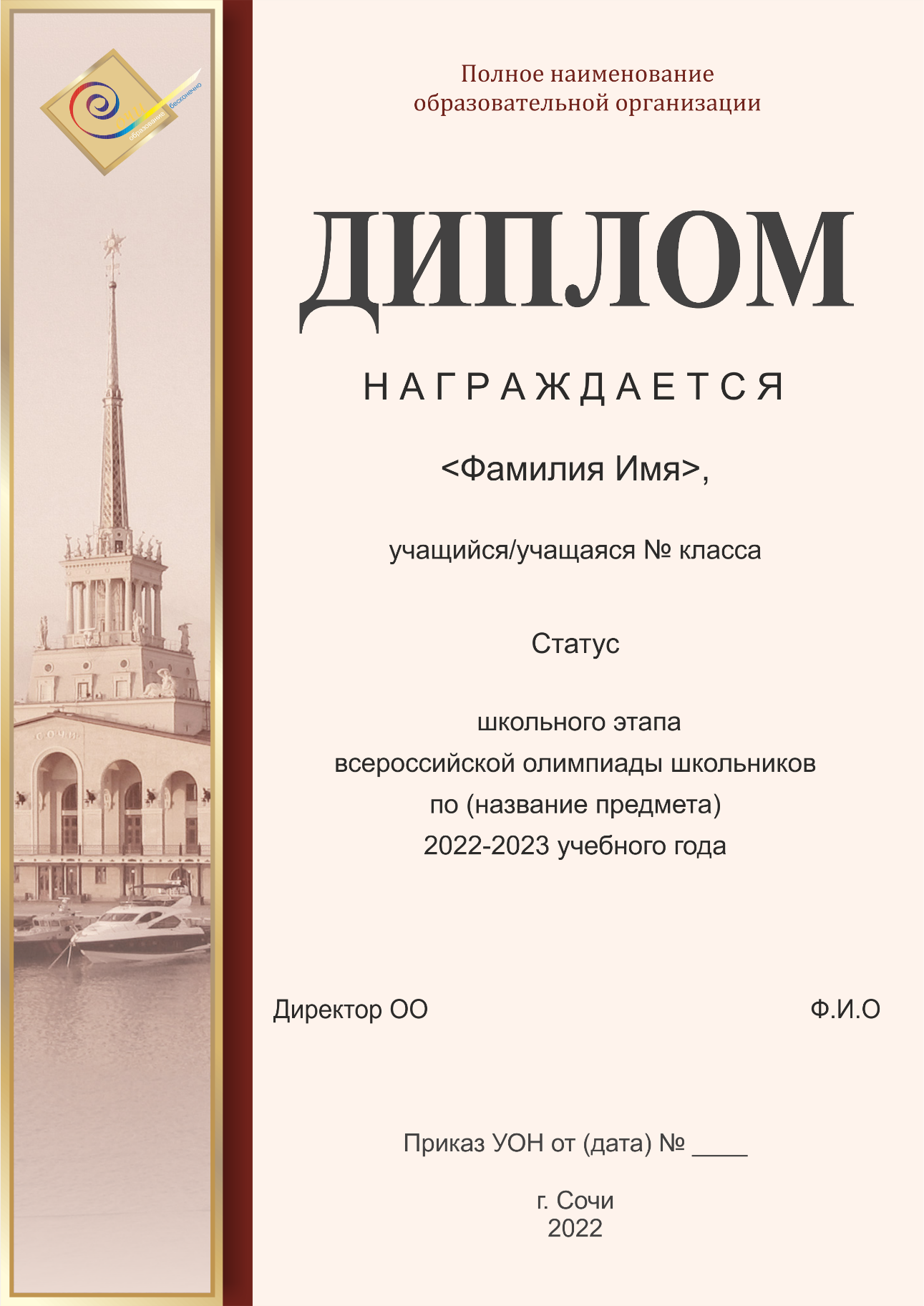 ЛИСТ СОГЛАСОВАНИЯпроекта приказа управления по образованию и науке администрации города Сочиот «___»____________ 2022 года №_______________«Об утверждении порядка проведенияшкольного этапа всероссийской олимпиады школьниковв муниципальном образовании городской округ город-курорт СочиКраснодарского края в 2022 - 2023 учебном году»Проект внесён:отдела сопровождения инновационных проектов УОН    Начальник отдела                                                                 Т.В. АндрееваГлавный специалист                                                              Г.В. Глухова	Согласовано:Заместитель начальника управления                                     В.Ю. МакароваДиректор МБУ ДО ЦТРиГО                                                     С.У. ТурсунбаевПредметКомплектызаданий (поклассам/ по возрастным группам)Длительность олимпиадыМатериально-техническое обеспечение / справочныематериалыМатериально-техническое обеспечение / справочныематериалыПодведениеитоговАнглийский язык5-6, 7-8, 9-11Письменный тур:5-6 классы – 60 минут7-8 классы – 70 минутлассы – 90 минутВ аудитории часы;индивидуальные средства для воспроизведения аудио файлов::компьютер и динамики (колонки) для прослушивания.обеспечена хорошая акустика.Заданиеконкурса понимания устного текста (Listening) записывается в формате MP3 (аудиофайл).-титульныйлистбланк заданийбланк ответов- критерии и методика оценивания выполненных олимпиадных заданий5-6, 7-8,  9-11География5-6, 7-8, 9-115-6 классы – 75 мин.7-8 классы - 90 мин.
9-11 классы -135 мин.Бумага, ручка, карандаштитульный листбланк заданийбланк ответовкритерии и методика оценивания выполненных олимпиадных заданий 5, 6, 7, 8, 9, 10, 11Искусство (МХК)  5-6, 7-8, 9,10, 115-6 классы – 60 мин.7-8 классы – 90 мин.9 класс — 90 мин.10 класс — 120 мин.11 класс – 150 мин.Бумага, ручка, орфографический словарь (1-2 экземпляра на аудиторию)титульный листбланк заданийкритерии и методика оценивания выполненных олимпиадных заданий для работы жюри.  5, 6, 7, 8, 9,  10, 11Испанский язык5-6, 7-8, 9-115-6 – 90 мин., 7-8, 9-11 классы - 135 мин.В аудитории:часы;индивидуальные средства для воспроизведения аудио файлов: компьютер и динамики (колонки) для прослушивания.обеспечена хорошая акустика.Заданиеконкурса понимания устного текста (Listening) записывается в формате MP3 (аудиофайл).титульный листбланк заданийбланк ответовформа ведомости оценивания работучастниковолимпиады5-6, 7-8, 
9-11История  5-6, 7-8, 9,   10-115-6 классы – 90 мин.7-8 классы – 120 мин.9 класс – 150 мин.10-11 классы – 180 мин.Бумага, ручка- титульныйлистбланк заданийкритерии и методика оценивания выполненных олимпиадных заданий для работы жюри. 5, 6, 7, 8, 9,    10, 11Итальянский язык5-6, 7-8, 9 -115-6- 90 минут7-8 -120 минут9-11 классы –  135 мин.В аудитории:часы;индивидуальные средства для воспроизведения аудио файлов: компьютер и динамики (колонки) для прослушивания.обеспечена хорошая акустика.Заданиеконкурса понимания устного текста (Listening) записывается в формате MP3 (аудиофайл).титульный листбланк заданийбланк ответовкритерии и методика оценивания выполненных олимпиадных заданий для работы жюри.5-6, 7-8,  9-11Китайский язык5-6, 7-8,   9-115-6 класс – 60 ми.7-8 класс - 75 мин.
9-11 класс - 90 мин.В аудитории:часы;индивидуальные средства для воспроизведения аудио файлов: компьютер и динамики (колонки) для прослушивания.обеспечена хорошая акустика.Заданиеконкурса понимания устного текста (Listening) записывается в формате MP3 (аудиофайл).титульный листбланк заданийбланк ответовкритерии и методика оценивания выполненных олимпиадных заданий для работы жюри.5-6, 7-8, 9-11Литература  5-6, 7-8, 9, 10,  115-6 класс –  90 мин.7-8 классы -  120 мин.
9, 10, 11 классы –  180 мин.Бумага, ручкатитульный листбланк заданийкритерии и методика оценивания выполненныхолимпиадных заданий для работы жюри.  5, 6, 7, 8, 9,  10, 11Немецкий язык5-6, 7-8, 9-115-6 классы – 90 мин.;7-8 классы – 135 мин.
9-11 классы – 180 мин.Компьютер, бумага, ручка, индивидуальные средства для воспроизведения аудио файловтитульный листбланк заданийкритерии и методика оценивания выполненных олимпиадных заданий для работы жюри.5-6, 7-8, 9-11Обществознание6, 7-8, 9, 10-116 класс – 45 мин.7-8 классы – 60 мин.
9-11 классы – 90 мин.Бумага, ручка-титульныйлистбланк заданийбланк ответовчерновиккритерии и методика оценивания выполненных олимпиадных заданий для работы жюри  6, 7, 8, 9, 10,    11ОБЖ 5-6, 7-8, 9, 10, 11Теоретический тур:5-11 классы –45 мин.Бумага, ручка.-титульныйлистбланк заданийбланк ответовкритерии и методика оценивания выполненных олимпиадных заданий для работы жюри. 5-6, 7-8, 9, 10, 11Право9, 10, 119, 10, 11 класс – 120 мин.Бумага, ручкатитульный листбланк заданийбланк ответовчерновиккритерии и методикаоценивания выполненных олимпиадных заданий для работы жюри.9, 10, 11Русский язык4-6, 7-8, 9, 10-114-6 классы – 60 мин.7,8,9 классы - 80 мин.
9-11 классы - 120 мин.Бумага, ручкатитульный листбланк заданийбланк ответовкритерии и методика оценивания выполненных олимпиадных заданий для работы жюри.  4, 5, 6, 7, 8, 9,   10, 11Технология (Культура дома, дизайн и технология)5-6, 7-8, 9,10-11Теоретический тур:5-6 классы - 45 мин.7- 8 классы - 90 мин 9 классы - 90 мин. 10 – 11 классы - 90 мин.Бумага, ручка, инженерный не программируемый калькулятор (разрешенный для ЕГЭ), набор линеек, карандаш простой графитовый, ластик. бланк заданийбланк ответовкритерии и методика оценивания выполненных олимпиадных заданий для работы жюри.  5-6, 7-8, 9, 10-11Технология (Техника, технология и техническое творчество)5-6, 7-8,9, 10-11Теоретический тур:5-6 классы - 45 мин.7- 8 классы - 90 мин 9 классы - 90 мин. 10 – 11 классы - 90 мин.Бумага, ручка, инженерный не программируемый калькулятор (разрешенный для ОГЭ и ЕГЭ), набор линеек, карандаш простой графитовый, ластик. -	бланк заданий-	бланк ответов-	критерии и методика оценивания выполненных олимпиадных заданий для работы жюри.   5-6,7-8, 9,  10-11Технология (Робототехника)5-6, 7-8, 9, 10-11Теоретический тур:7- 8, 9, 10-11 классы – не более 90 мин.Бумага, ручка, инженерный не программируемый калькулятор (разрешенный для ЕГЭ), набор линеек, карандаш простой графитовый, ластик. -	бланк заданий-	бланк ответов-	критерии и методика оценивания выполненных олимпиадных заданий для работы жюри.  5-6, 7-8, 9, 10-11Технология (Информационная безопасность)5-6, 7-8, 9, 10-11Теоретический тур:7- 8, 9, 10-11 классы – не более 90 мин.Бумага, ручка, инженерный не программируемый калькулятор (разрешенный для ЕГЭ), набор линеек, карандаш простой графитовый, ластик. бланк заданийбланк ответовкритерии и методика оценивания выполненных олимпиадных заданий для работы жюри.  5-6, 7-8, 9, 10-11Физическая культура5-6, 7-8,9-11Теоретически тур:5-6, 7-8, 9-11 - 45 мин.Практический тур.Бумага, ручка.Необходимое оборудование для проведения практического тура (при наличии – перечислить).бланк заданийбланк ответовкритерии и методика оценивания выполненных олимпиадных заданий для работы жюри.  5-6, 7-8, 9-11 (отдельно мальчики и девочки)Французский язык 5-6, 7-8,  9-11Письменный тур:5-6 класс – 45 ми.7-8 класс - 70 мин.9-11 класс –180мин.В аудитории:часы;индивидуальные средства для воспроизведения аудио файлов: компьютер и динамики (колонки) для прослушивания.обеспечена хорошая акустика.Заданиеконкурса понимания устного текста (Listening) записывается в формате MP3 (аудиофайл).титульный листбланк заданийкритерии и методика оценивания выполненных олимпиадных заданий дляработы жюри.5-6, 7-8,  9-11Экология9-119-11 классы – 45 мин.Бумага, ручка-титульныйлистбланк заданийбланк ответовкритерии и методика оценивания выполненных олимпиадных заданий для работы жюри.9, 10, 11Экономика 5-7, 8-9, 10-115, 6, 7 классы –90 мин.8, 9 классы – 120 мин.10, 11 классы –150 мин.Бумага, ручка- титульный лист- бланк заданий- бланк ответов- критерии и методика оценивания выполненных олимпиадных заданий для работы жюри. 5-7, 8-9, 10-11Организационный комитет школьного этапа всероссийской олимпиады школьников на территории муниципального образования________________________________________ _______________________________________,фамилия, инициалы родителя (законного представителя)проживающего по адресу: ________________________________________________________________________________________________________________________□ русский язык□ математикаОрганизационный комитет школьного этапа всероссийской олимпиады школьников на территории муниципального образования________________________________________ _______________________________________,фамилия, инициалы родителя (законного представителя)проживающего по адресу: ________________________________________________________________________________________________________________________□ английский язык□ испанский язык□ немецкий язык□ физика (7-11 класс)□ астрономия□ история□ обществознание(6-11 класс)□ физическая культура□ биология□ итальянский язык□ основы безопасности жизнедеятельности□ французский язык□ география□ китайский язык□ русский язык□ химия□ информатика □ литература□ право  (9-11 класс)□ экология (7-11 класс)□ искусство (МХК)□ математика□ технология□ экономика «_____» ______________ 202___ года              //ПодписьРасшифровка№ШифрКлассБаллыСтатус12345678910111213